ОФИЦИАЛЬНЫЙ ВЕСТНИК                                    13 мая 2015 г.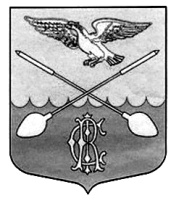 Дружногорского городского поселения                                                          № 9_________________Информационный бюллетень________________________________________Тираж:  10 экземпляров.  Распространяется бесплатно.Учредитель: Совет депутатов Дружногорского городского поселения; Главный редактор: Володкович В.В.Адрес редакции и издателя: 188377, Ленинградская обл., Гатчинский р-он, г.п. Дружная Горка, ул. Садовая, д.4        АДМИНИСТРАЦИЯ ДРУЖНОГОРСКОГО ГОРОДСКОГО ПОСЕЛЕНИЯГАТЧИНСКОГО МУНИЦИПАЛЬНОГО РАЙОНА ЛЕНИНГРАДСКОЙ ОБЛАСТИП О С Т А Н О В Л Е Н И ЕОт  13.05.2015 года							                                                                          №152О комиссии по формированию и подготовке резерва управленческих кадров Дружногорского городского поселения. В соответствии с Перечнем поручений Президента Российской Федерации от 1 августа 2008 года № Пр-1573, распоряжением Правительства РФ от 22.04.2010 № 636-р «Об утверждении федеральной программы «Подготовка и переподготовка резерва управленческих кадров (2010 - 2015 годы)», Постановлением Губернатора Ленинградской области от 06.02.2009 № 14-пг «О порядке формирования резерва управленческих кадров Ленинградской области», руководствуясь Уставом Муниципального образования Дружногорского городского поселения,ПОСТАНОВЛЯЕТ:1. Утвердить Положение о комиссии по формированию и подготовке резерва управленческих кадров Дружногорского городского поселения (Приложение 1);2. Утвердить  План индивидуальной подготовки кандидата на замещение должности (Приложение 2); 3. Настоящее постановление вступает в силу  со дня официального опубликования. 4. Контроль за исполнением  настоящего постановления оставляю за собой.  Глава администрации Дружногорского городского поселения                                                                                                                                В.В. ВолодковичПриложение 1к постановлению главы  администрации Дружногорского городского поселения от 13.05.2015 г №152ПОЛОЖЕНИЕО КОМИССИИ ПО ФОРМИРОВАНИЮ И ПОДГОТОВКЕ РЕЗЕРВА УПРАВЛЕНЧЕСКИХ КАДРОВ ДРУЖНОГОРСКОГО ГОРОДСКОГО ПОСЕЛЕНИЯ1. Комиссия по формированию и подготовке резерва управленческих кадров (далее - Комиссия) образуется для обеспечения комплексной реализации мероприятий, направленных на формирование и эффективное использование резерва управленческих кадров  Дружногорского городского поселения  (далее - резерв) муниципальных предприятий и учреждений.Комиссия является постоянно действующим совещательным органом.2. Комиссия в своей деятельности руководствуется законодательством Российской Федерации, Ленинградской области, нормативными правовыми актами органов местного самоуправления Дружногорского городского поселения.3. Основными функциями Комиссии являются:- утверждение перечня  должностей для  формирования и подготовки   резерва;- отбор кандидатов для включения в резерв;- подготовка  проектов  муниципальных правовых актов   самоуправления Дружногорского городского поселения; - оценка выполнения индивидуальных планов подготовки;- подготовка предложений органам местного самоуправления, муниципальным предприятиям и учреждениям в области формирования и эффективного использования резерва.4. Комиссия имеет право:- организовывать и проводить в установленном порядке совещания и рабочие встречи по вопросам формирования и использования резерва;- привлекать в установленном порядке к работе в Комиссии специалистов научно-исследовательских и образовательных учреждений, организаций и общественных объединений.5. Комиссия образуется в составе председателя, заместителя председателя, секретаря и членов Комиссии.6. Заседания комиссии проводятся по мере необходимости.Заседание Комиссии правомочно, если в нем приняло участие не менее половины ее состава. Решения комиссии принимаются большинством голосов присутствующих на ее заседании членов путем открытого голосования. При равном количестве голосов голос председателя является решающим.Заседания Комиссии оформляются протоколами, которые подписывают председатель и секретарь.7. Решения комиссии могут быть обжалованы заинтересованными лицами в порядке, установленном действующим законодательством.8. Организационное обеспечение деятельности Комиссии осуществляет администрация самоуправления Дружногорского городского поселения.   Приложение 2к постановлению главы  администрации Дружногорского городского поселения от 13.05.2015 г №152ПЛАНиндивидуальной подготовки кандидата на замещение должностина 20__ год_________________________________________________________наименование должности_________________________________________________________Ф.И.О., занимаемая должностьАДМИНИСТРАЦИЯ  ДРУЖНОГОРСКОГО ГОРОДСКОГО ПОСЕЛЕНИЯ  ГАТЧИНСКОГО МУНИЦИПАЛЬНОГО РАЙОНА ЛЕНИНГРАДСКОЙ ОБЛАСТИП О С Т А Н О В Л Е Н И Еот  13.05.2015 г.                                                                                                                                                                              № 153О внесении изменений в Постановлениеадминистрации Дружногорского городского поселенияот 29 апреля 2015 г. № 140 «О проведении аукциона»В соответствии со ст.51 Федерального закона от 06.10.2003 №131-ФЗ «Об общих принципах организации местного  самоуправления в Российской Федерации», ст.17.1 Федерального закона от  26.07.2006 №135-ФЗ «О защите конкуренции», Приказом Федеральной антимонопольной службы Российской Федерации  от 10.02.2010  № 67 «О порядке проведения конкурсов  или аукционов на право заключения договоров аренды, договоров безвозмездного пользования, договоров доверительного управления имуществом, иных договоров, предусматривающих переход прав в отношении государственного или муниципального имущества, и перечне видов  имущества, в отношении которого заключение указанных договоров может осуществляться  путем проведения торгов в форме конкурса», Уставом муниципального образования, администрация Дружногорского городского поселения,П О С Т А Н О В Л Я Е Т:1. Пункт 4 постановления администрации Дружногорского городского поселения от 29 апреля 2015 г. № 140 «О проведении аукциона» изложить в следующей редакции:«Утвердить прилагаемую документацию об аукционе и назначить его проведение  на 29.05.2015 года, определив датой начала подачи заявок на участие в аукционе 01.05.2015 года, датой дня рассмотрения заявок на участие в аукционе  28.05.2015 года».2. Внести изменения в извещение о проведении торгов от 30.04.2015 №300415/1793656/01 и документацию об аукционе, размещённые на сайте www.torgi.gov.ru, а именно дату проведения аукциона изменить на 29.05.2015 года, дату дня рассмотрения заявок на участие в аукционе  изменить на 28.05.2015 года.3. Настоящее постановление подлежит официальному опубликованию.Глава администрацииДружногорского городского  поселения                                                                                                                                       В.В. Володкович№
п/пНаименование мероприятия      
индивидуальной подготовки    Сроки и  
место его 
проведенияОтметка о 
выполненииПримечание1.Самоподготовка            (изучение
литературы, опыта других регионов)2.Участие в разработке муниципальных правовых актов  Дружногорского городского поселения 3.Участие в семинарах,  форумах, конференциях, круглых столах , тренингах                   4.Подготовка   научных   докладов   и
статей                            5.Исполнение обязанностей по  должности на которую состоит в резерве